Наименование курсаРЕКЛАМА В КОМПЬЮТЕРНЫХ СЕТЯХВ курсе представлены учебные и практические материалы для формирования у студентов системы профессиональных знаний в области практических основ применения информационных технологий в разработке и продвижении рекламных продуктов для сети Интернет, а также для формирования у студентов элементов информационной культуры, связанных с использованием современных компьютерных технологий в рекламной деятельности.Направления подготовки350700 РекламаПериод реализации курсаСправки по e-mail: oz64@mail.ruСрок окончания записи на курсСправки по e-mail: oz64@mail.ruДлительность курса 8 недельТрудоемкость2 зачетные единицыАвтор курсаЗахарова Ольга Алексеевна, доцент кафедры "Информационные технологии", канд. пед. наук, доцент.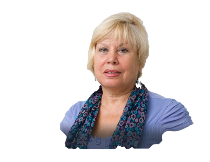 О курсеЦелью курса  является обучение будущих специалистов практическим основам применения информационных технологий в разработке и продвижении рекламных продуктов для сети Интернет, а также формирование у студентов элементов информационной культуры, связанных с использованием современных компьютерных технологий в рекламной деятельности.Курс предназначен для студентов специальностей «Реклама» и «Связи с общественностью». Он будет полезен также начинающим web-разработчикам и web-дизайнерам, которые заинтересованы в своих навыках по разработке и продвижению рекламных и коммерческих сайтов, делая их доступными и привлекательными для пользователей. Практическое задание по курсу заключается в разработке  средствами языка гипертекстовой разметки HTML индивидуального задания (личная страничка, сайт-визитка, сайт-каталог– по выбору),  тем самым, закрепляя полученные знания, формируя  умения и навыки в области базовых основ сайтостроения  и компьютерного дизайна.  ФорматЕженедельные занятия будут включать изучение текстовых лекционных материалов, выполнение заданий практикума.Информационные ресурсы1. Захарова, О. А. Интерактивное повествование и мультимедиа в системе профессионального обучения и повышения квалификации/ О. А. Захарова // Мир науки, культуры, образования. – 2013. – № 1(38). – С. 21-24. 2. Захарова, О. А. Формирование мультимедийного контента сетевой системы подготовки специалистов на основе обучающей поликомпонентной модели/ О. А. Захарова // Известия Дагестанского государственного педагогического университета. – 2013. – № 3(24). – С. 70-74.Требования Перечень дисциплин, усвоение которых необходимо для изучения данной дисциплины: Основы рекламы, Информационные технологии в рекламе.Специального материального и программного обеспечения для освоения курса не требуется.Программа курсаСеть интернет. История, задачи и принципы работы.История возникновения интернетаПринцип работы сети интернет, технологииЦели и задачи интернетаWeb-программисты и пользователи — создатели и потребители.Виды рекламных и коммерческих сайтов.Контент в сетиИнтернет-магазины.Социальные сети.Порталы.Специальные сервисы для работы в интернет.Контент коммерческих и рекламных сайтовЗадачи контента в сети.Поиск контента в сети интернет. Этапы сайтостроения.Выбор  аппаратной части («железа»).Серверные операционные системы..    Серверы HTTP, MySQL, SSH..    Скрипты и оболочки сайта.Технология создание сайта.  Разработка   концепции.Выбор движка.*Выбор и настройка хостинга.*Выбор и установка CMS сайта.Наполнение сайта контентом.Дизайн и верстка шаблона сайта.Картинки, текст и другие элементы наполнения.Структура и навигация сайта.Удобство сайта для посетителей (Юзабилити ) Адаптация сайта под мобильные устройства.Продвижение сайта  Методы продвижения с использованием ссылок.Источники (генераторы) трафика.Рекламные системы. Специальные сервисы.Оптимизация сайта для поисковых систем.  Сервисы для вебмастеров.Вебмастер.Яндекс  и Google для вебмастеров.Поисковая (сео) оптимизация текста под Яндекс.Алгоритмы Яндекса.Регистрация в сервисах Яндекса.Основы интернет-маркетинга.Анализ статистики сайта в Яндекс Метрике.Монетизация некоммерческого сайта  Проектные методы создания сайтовЭтапы разработки проектаМодели проектирования сайтаРезультаты обученияВ результате изучения дисциплины специалист доленЗНАТЬ:историю развития, принципы работы, протоколы и технологии поддержки       интернета;виды рекламных и коммерческих сайтов;этапы и модели проектирования сайтовУМЕТЬ:разрабатывать концепцию рекламного и коммерческого сайтов;разрабатывать методику продвижения сайтов;выбирать   элементы дизайна, соответствующие направленности сайтаВЛАДЕТЬ:методами продвижения рекламных и коммерческих сайтов;методами оптимизации сайта для поисковых систем;приемами составления грамотных текстов для продвижения сайтов.Формируемые компетенциивладение базовыми знаниями для решения практических задач в области  разработки  и продвижения рекламных и коммерческих сайтовспособность использовать современные компьютерные технологии поиска информации для решения   задач в области рекламы способность применять  информационные технологии для решения прикладных задач  по монетизации сайтов